1     2    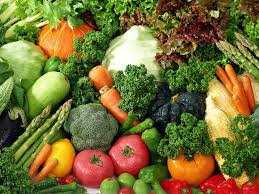 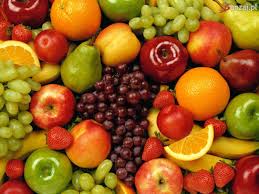 ……………………………………………………………………         ………………………………………………………………….3  4     5      6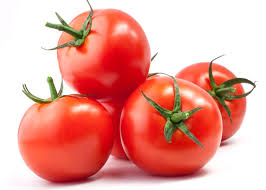 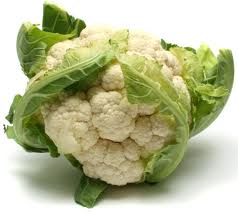 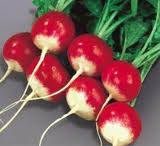 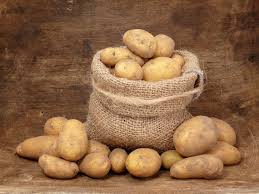 …………………………………………………………………………………………………………………………………………………………..7      8        9        10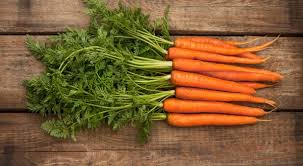 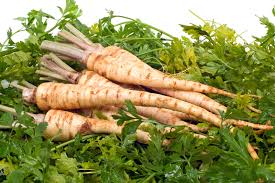 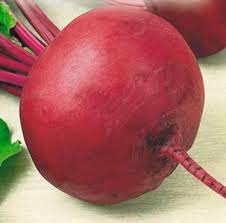 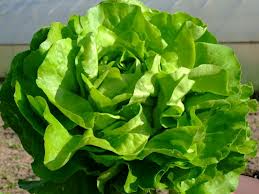 ……………………………………………………………………………………………………………………………………………………………11        12    13                        14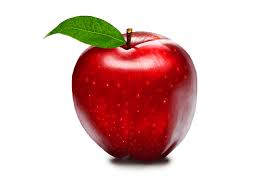 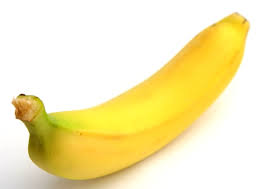 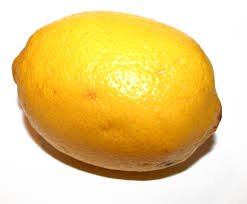 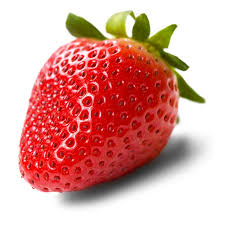 …………………………………………………………………………………………………………………………………………………………15        16       17   18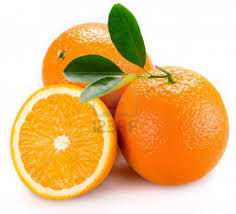 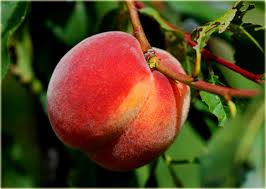 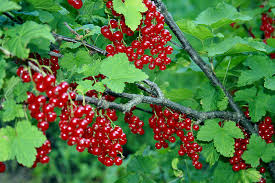 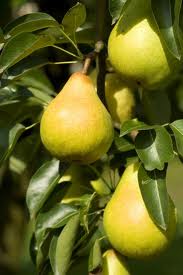 ………………………………………………………………………………………………………………………………………………………..